İNTERNET VE ELEKTRONİK POSTA KULLANIM PROSEDÜRÜAMAÇBu doküman, Mithatpaşa İlkokulu Müdürlüğü ve bağlı tesislerdeki kullanıcıların e-posta ve internet kullanım prosedürünü tanımlamaktır.KAPSAMBu politika, Mithatpaşa İlkokulu bünyesinde Milli Eğitim Bakanlığı’nın sağladığı resmi E-Posta kutusu olan tüm kullanıcılar içindir.E-POSTA KULLANIMI PROSEDÜR METNİTüm kullanıcıların e-posta adresleri “meb.k12.tr” uzantılı olacaktır.E-posta kullanım için, ilgili tesislerdeki bilgi işlem birimlerinden bilgi alınacaktır.İlgili başvurudan sonra, Milli Eğitim Bakanlığı tarafından eposta erişim bilgileri kullanıcıya gönderilecektir.Kullanıcıya resmi olarak tahsis edilen e-posta adresi, kötü amaçlı ve kişisel çıkar amaçlı kullanılamaz. Kötüye kullanımda hesap yetkililer tarafından pasif duruma getirilmelidir.İş dışı konulardaki haber grupları kurumun e-posta adres defterine eklenmeyecektir.Kurumun e-posta sunucusu, kurum içi ve dışı başka kullanıcılara SPAM, phishing mesajlar göndermek için kullanılmamalıdır.Kurum içi ve dışı herhangi bir kullanıcı ve gruba; küçük düşürücü, hakaret edici ve zarar verici nitelikte eposta mesajları gönderilemez.E-Posta kullanıcısının şifresini başka biriyle paylaşması durumunda, hesap pasif duruma getirilmelidir.Bakanlık ile yazışmalar yetkili üzerinden yapılacaktır.E-posta gönderiminde konu alanı boş bir e-posta mesajı göndermemelidir.Konu alanı boş ve kimliği belirsiz hiçbir e-posta açılmamalı ve silinmelidir.E-postaya eklenecek dosya uzantıları “.exe”, “.vbs” veya yasaklanan diğer uzantılar olamaz. Zorunlu olarak bu tür dosyaların iletilmesi gerektiği durumlarda, dosyalar sıkıştırılarak ( zip veya rar formatında) mesaja eklenmelidir.Bakanlık ile ilgili olan gizli bilgi, gönderilen mesajlarda yer almamalıdır. Bunun kapsamı içerisine iliştirilen öğeler de dâhildir. Mesajların gönderilen kişi dışında başkalarına ulaşmaması için gönderilen adrese ve içerdiği bilgilere özen gösterilmelidir.Kullanıcı, kurumun e-posta sistemi üzerinden taciz, suistimal veya herhangi bir şekilde alıcının haklarına zarar vermeye yönelik öğeleri içeren mesajları göndermemelidir. Bu tür özelliklere sahip bir mesaj alındığında Sistem Yönetimine haber verilmelidir.Kullanıcı hesapları, doğrudan ya da dolaylı olarak ticari ve kâr amaçlı olarak kullanılmamalıdır. Diğer kullanıcılara bu amaçla e-posta gönderilmemelidir.Zincir mesajlar ve mesajlara iliştirilmiş her türlü çalıştırılabilir dosya içeren e-postalar alındığında başkalarına iletilmeyip, Sistem Yönetimine haber verilmelidir.Spam, zincir, sahte vb. zararlı olduğu düşünülen e-postalara yanıt verilmemelidir.Kullanıcı, e-posta ile uygun olmayan içerikler (siyasi propaganda, ırkçılık, pornografi, fikri mülkiyet içeren malzeme, vb.) göndermemelidir.Kullanıcı, e-posta kullanımı sırasında dile getirdiği tüm ifadelerin kendisine ait olduğunu kabuletmektedir. Suç teşkil edebilecek, tehditkâr, yasadışı, hakaret edici, küfür veya iftira içeren, ahlaka aykırı mesajların içeriğinden kullanıcı sorumludur.Kullanıcı, gelen ve/veya giden mesajlarının kurum içi veya dışındaki yetkisiz kişiler tarafından okunmasını engellemelidir.Kullanıcı, kullanıcı kodu/parolasını girmesini isteyen e-posta geldiğinde, bu e-postalara herhangi bir işlem yapmaksızın Sistem Yönetimine haber vermelidir.Kullanıcı, kurumsal mesajlarına, kurum iş akışının aksamaması için zamanında yanıt vermelidir.Kaynağı bilinmeyen e-posta ekinde gelen dosyalar kesinlikle açılmamalı ve tehdit unsuru olduğu düşünülen e-postalar Sistem Yönetimine haber verilmelidir.Kullanıcı, kendisine ait e-posta parolasının güvenliğinden ve gönderilen e-postalardan doğacak hukuki işlemlerden sorumlu olup, parolasının kırıldığını fark ettiği anda Bilgi Güvenliği Yetkilisine haber vermelidir.İNTERNET KULLANIMI PROSEDÜR METNİİnternet kullanımı, kurumdaki çalışan profillerine göre belirlenmelidir.Normal kullanıcıların asgari olarak, Milli Eğitim Bakanlığı uygulamaları, Personel ve Öğrenci işlerinin yürütülebilmesi, eğitim ve öğretim için ilgili sitelere erişim verilecektir. Bunların dışında, güvenilir olarak tanımlanan veya açılmasında sakınca bulunmayan sitelerin açılması (bankacılık, gazete vb.) Milli Eğitim Bakanlığı tarafından yönetilecektir.Güvenlik duvarından geçmeyen internet erişim yöntemleri kesinlikle kullanılmamalıdır. (Adsl modem vb,)Bu konuda bakanlığın BİLGİ VE SİSTEM GÜVENLİĞİ YÖNERGESİ uygulanacaktır.Kurum içerisinde, kullanıcı profillerine göre internet erişimi sağlanacaktır. Güvenlik duvarı üzerinde uygulanan erişim kuralları çok fazla esnek olmamalıdır. Uygulanan kurallar, Güvenlik duvarı üzerindeki kategorilere göre ayrılacaktır.Ses ve görüntü medyaları yasaklı olmalıdır veya bu trafiğe QoS uygulanmalıdır.İnternet üzerinden eğitim isteklerinde, izin verilecek olan eğitim sadece Milli Eğitim Bakanlığı tarafından yayınlanan eğitimler olmalıdır.Özel erişim istekleri, Mithatpaşa İlkokulu yönetimine yazı ile gerekçe yazılarak yapılmalıdır.İnternet Erişimleri 5651 kanununa göre loglanmalıdır.İnternet üzerinden kurumun verileri, üçüncü kişiler ile paylaşılmayacaktır.Misafir erişimleri, sadece hotspot gibi çözümler kullanan tesislerde kullanılabilir. Misafir erişimleri ile kurum kaynakları aynı network de kesinlikle olmamalıdır. Aynı network üzerine verilen kablosuz erişimler kesinlikle kullanılmamalıdır.Misafir internet erişimleri, BGYS de belirtilen “kablosuz internet erişimi formu” doldurularak sağlanmalıdır.Ancak Yetkilendirilmiş Sistem Yöneticileri internete çıkarken bütün servisleri kullanma hakkına sahiptir. Bunlar; www, ftp, telnet, ping, traceroute vs.Bilgisayarlar arası ağ üzerinden resmi görüşmeler haricinde ICQ, MIRC, Messenger v.b. mesajlaşma ve sohbet programları gibi chat programlarının kullanılmaması. Bu chat programları üzerinden dosyaalışverişinde bulunulmamalıdır.Hiçbir kullanıcı internet üzerinden Multimedia Streaming yapamayacaktır.Çalışma saatleri içerisinde aşırı bir şekilde iş ile ilgili olmayan sitelerde gezinmek yasaktır.Bilgisayarlar üzerinden genel ahlak anlayışına aykırı internet sitelerine girilmemesi ve dosya indirimi yapılmamalıdır.4.16 Bilgisayarlar üzerinden genel ahlak anlayışına aykırı internet sitelerine girilmemesi ve dosya indirimi yapılmamalıdır.İş ile ilgili olmayan (müzik, video dosyaları) yüksek hacimli dosyalar göndermek (upload) ve indirmek (download) yasaktır.İnternet üzerinden kurum tarafından onaylanmamış yazılımlar indirilemez ve kurum sistemleri üzerine bu yazılımlar kurulamaz.Üçüncü şahısların kurum internetini kullanmaları Bilgi İşlem sorumlularının izni ve bu konudaki kurallar dahilinde gerçekleştirilebilir.Kurum içinde güvenli internet erişimi için sahip olması gereken standartları belirlemektedir.İnternetin İnternet’in uygun olmayan kullanımı, kurumun yasal yükümlülükleri, kapasitekullanımı ve kurumsal imajı açısından istenmeyen sonuçlara neden olabilir. Bilerek ya da bilmeden bilmeden bu türden olumsuzluklara neden olunmaması ve internet’in kurallarına, etiğe ve yasalara kullanılmasının sağlanmasını amaçlamaktadır.Hiçbir kullanıcı peer-to-peer bağlantı yoluyla internetteki servisleri kullanamayacaktır.(Örnek;KaZa iMesh, eDonkey2000, Gnutella, Napster, Aimster, Madster, FastTrack, Audiogalaxy, MFTP,eMule, Overnet, NeoModus, Direct Connect, Acquisition, BearShare! Gnucleus, GTK- Gnutella, LimeWire, Mactella, Morpheus, Phex, Qtella, Shareaza, XoLoX, OpenNap, WinMX. v.b.)YAPTIRIMKurumsal Bilgi Güvenlik Politikalarının ihlali durumunda, Bilgi Güvenliği Komisyonu ve ilgiliyöneticinin onaylarıyla Bilgi Güvenliği Politikasında belirtilen hususlar ve ilgili maddeleri esas alınarak işlem yapılır.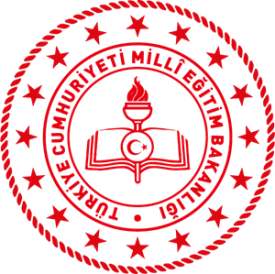 T.C.Döküman NoPRD.20.00T.C.Sayfa No1OSMANİYE VALİLİĞİSayfa No1OSMANİYE VALİLİĞİRevizyon NoMithatpaşa İlkokuluRevizyon NoMithatpaşa İlkokuluRevizyon TarihiDüzenleme Tarihi15.12.2022İNTERNET VE ELEKTRONİK POSTAKULLANIM PROSEDÜRÜKurum Kodu746199HAZIRLAYANONAYSayfa NoKalite Yönetim TemsilcisiOkul MüdürüSayfa 1 / 3İsmail KAYA             Mustafa YAŞKEÇELİSayfa 1 / 3T.C.Döküman NoPRD.20.00T.C.Sayfa No2OSMANİYE VALİLİĞİSayfa No2OSMANİYE VALİLİĞİRevizyon NoMithatpaşa İlkokuluRevizyon NoMithatpaşa İlkokuluRevizyon TarihiDüzenleme Tarihi15.12.2022İNTERNET VE ELEKTRONİK POSTAKULLANIM PROSEDÜRÜKurum Kodu746199HAZIRLAYANONAYSayfa NoKalite Yönetim TemsilcisiOkul MüdürüSayfa 2 / 3İsmail KAYA            Mustafa YAŞKEÇELİSayfa 2 / 3T.C.Döküman NoPRD.20.00T.C.Sayfa No3OSMANİYE VALİLİĞİSayfa No3OSMANİYE VALİLİĞİRevizyon NoMithatpaşa İlkokuluRevizyon NoMithatpaşa İlkokuluRevizyon TarihiDüzenleme Tarihi15.12.2022İNTERNET VE ELEKTRONİK POSTAKULLANIM PROSEDÜRÜKurum Kodu746199HAZIRLAYANONAYSayfa NoKalite Yönetim TemsilcisiOkul MüdürüSayfa 3 / 3İsmail KAYA         Mustafa YAŞKEÇELİSayfa 3 / 3